BAB IIIMETODOLOGI STUDI KASUSRancangan Studi KasusStudi kasus ini menggunakan rancangan studi kasus deskriptif yang bertujuan untuk mendeskripsikan bagaimana Asuhan Keperawatan pada Pasien Ca Mammae dengan Gangguan nyeri akut.Subjek Fokus pada Studi KasusSubyek yang dilakukan dalam studi kasus ini adalah satu orang pasien yang mengalami Ca Mammae dengan Ganggua nyeri akut.InstrumenPengumpulan dataPengumpulan data didapat dari hasil wawancara, observasi, dan pemeriksaan fisik kemudian dibuat hasil dokumentasi dengan menggunakan format asuhan keperawatan dan format SOP sebagai berikut:Format asuhan keperawatanPengkajianPengumpulan dataIdentitas pasienIdentitas penanggung jawabRiwayat kesehatanRiwayat kesehatan sekarangKeluhan utama saat masuk RSMenguraikan saat keluhan pertama dirasakan, tindakan yang dilakukan, sampai pasien  datang ke RS, tindakan yang sudah dilakukan di rumah sakit samapai pasien  menjalani perawatan.Keluhan utama saat dikajiKeluhan yang paling dirasakan oleh pasien  saat dikaji, diuraikan dalam konsep  PQRST.Riwayat Kesehatan Dahulu (Riwayat kesehatan yang berhubungan atau memperberat keadaan penyakit  saat ini)Riwayat kesehatan keluargaJika sakit penyakit menular buat struktur keluarga yang tinggal serumahJika ada riwayat penyakit keturunan buat genogram 3 generasiPola Aktivitas Sehari-hari (bandingkan ADL antara kondisi sehat dan sakit: nutrisi, eliminasi, personal hygiene, istirahat tidur, aktifitas dan gaya hidup pasien)Pemeriksaan fisikSistem pernafasanSistem kardiovaskularSistem pencernaanSistem persyarafanSistem endokrinSistem genitourianariaSistem muskuloskeletalSistem integumen dan imunitasWicara dan THTSitem penglihatanData psikologis Status emosi, kecemasan, pola koping, gaya komunikasi, konsep diri.Data sosial Berisi hubungan dan pola interaksi dengan keluarga dan masyarakat.Data spiritual Mengidentifikasi tentang keyakinan hidup, optimisme terhadap kesembuhan penyakit, gangguan dalam melaksanakan ibadah.Data penunjang Dicatat semua prosedur diagnostik dan lab yang dijalani pasien . Hasil ditulis kan termasuk nilai rujukan. Tulis cukup 3 kali pemeriksaan terakhir secara berturut-turut.Program dan rencana pengobatanAnalisa data Analisa data merupakan metode yang dilakukan perawat untuk mengkaitkan data pasien serta menghubungkan data tersebut dengan konsep teori dan prinsip yang relevan keperawatan untuk membuat kesimpulan dalam menentukan masalah kesehatan pasien dan keperawatan pasien.Diagnosa KeperawatanDaftar diagnosa keperawatan yang sudah diurutkan sesuai prioritas masalah.PerencanaanPerencanaan menggunakan format sesuai dengan pedoman asuhan keperawatan dengan berisi diagnosa keperawatan, intervensi dan rasional. Rumusan tujuan mengandung konsep SMART dan mengandung kriteria indikator diagnosa keperawatan teratasi.Pelaksanaan Berdasarkan penelitian Anifah & Yumni (2018), teknik relaksasi nafas dalam dilakukan sebanyak 1 siklus 15 kali hembusan nafas secara sistematis dalam waktu 5 menit, dilakukan 2x dalam sehari yaitu pagi dan sore hari, selama 3 hari hari berturut-turut ini didapatkan tingkat nyeri pada Ny. A mengalami penurunan dari skala 7 menjadi nyeri skala 3 pada hari kedua, dan pada hari ketiga menjadi nyeri skala 1.EvaluasiEvaluasi formatif dituliskan sebagai hasil suatu tindakan, dicatat dalam format tindakan keperawatan.Evaluasi sumatif berupa evalusi pemecahan diagnosa keperawatan dibuat dalam bentuk catatan perkembangan (SOAPIER), yang dibuat bilaKerangka waktu ditujuan tercapaiDiagnosa telah teratasi sebelum waktu di tujuanTerjadi perubahan kondisiMuncul masalah baruFORMAT  SOP tindakan keperawatan menggunakan teknik relaksasi nafas dalamProsedurPastikan kebutuhan klien akan latihan pernafasan dalamPersiapan klienSampaikan salamInformasikan kepada klien tentang tujuan dan prosedur tindakan yang akan dilakukanPersiapan lingkunganJaga privacy klien dengan menutup gordin/pasang sampiranBuka jendela dan ciptakan ruangan yang bersih serta nyamanPelaksanaanCuci tangan (lihat SOP cuci tangan)Atur posisi klien fowler atau dudukAnjurkan klien untuk meletakkan kedua telapak tangan dengan bagian tengah telapak tangan pada batas bawah iga ke-12 anteriorMinta klien untuk menarik nafas melalui hidung secara perlahan dan menahannya selama 2-3 detikKemudian keluarkan secara perlahan melalui mulutUlangi tindakan no. 5.2.7 dan 5.2.8 sebanyak 3-5 kaliPerhatikan gerakan normal diafragma selama inspirasi dan ekspirasi serta area abdomenEvaluasi respon klien setelah latihan dan rencana tindak lanjutAnjurkan klien untuk melatih nafas dalam setiap hari minimal 1 kaliSampaikan salam terminasi (lihat SOP komunikasi terapeutik)Cuci tanganDokumentasikan hasil tindakanAlat ukurMenggunakan alat ukur Numerical Rating Scales (NRS) dengan menggunakan skala 0-10. Skala paling efektif digunakan saat mengkaji intensitas nyeri sebelum dan setelah intervensi terapeutik.Gambar 3. 1 Alat Ukur: Skala NRS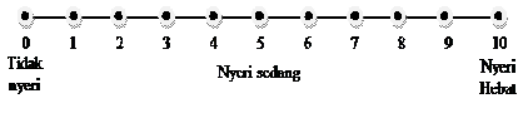 Keterangan :0 = Tidak nyeri 1-3 = Nyeri ringan 4-6 = Nyeri sedang 7-10 = Nyeri beratUji Validitas dan uji reliabelBerdasarkan penelitian yang dilakukan oleh Li, Liu dan Herr dalam (Swarihadiyanti, 2014) yang diaplikasikan pada pasien pasca bedah menunjukkan validitas yang baik dengan menggunakan uji validitas intraclass correlation coefficients (ICCs) skala nyeri NRS (Numeric Rating Scale) menunjukkan hubungan kekuatan atau validitas 0,90. Sedangkan pada penelitian Li, Liu & Herr dalam (Swarihadiyanti, 2014) nilai uji reliabilitas menunjukkan lebih dari 0,95. Oleh karena itu, kuesioner NRS menunjukkan valid dan reliabel.Analisa data Analisa data dalam studi kasus ini dilakukan sejak studi kasus di lapangan dan dikumpulkan untuk kemudian dikelompokkan menjadi data subjektif dan data objektif, lalu merumuskan masalah, menegakkan diagnosa, membuat intervensi, melakukan implementasi dan evaluasi. Sehingga asuhan keperawatan dapat dianalisis secara lengkap dan tepat.Metode Pengumpulan DataWawancara Menurut Nursalam (2015), wawancara adalah metode pengumpulan data dengan mengajukan pertanyaan secara lisan yang mencakup permasalahan secara luas yang meliputi kepribadian, perasaan dan emosi seseorang. Wawancara terbagi menjadi dua: Auto anamnesa yaitu wawancara dengan klien langsung Allo anamnesa yaitu wawancara dengan keluarga atau orang terdekat Wawancara yang dilakukan menggunakan format pengkajian asuhan keperawatan pasien Ca Mammae dari Standar Prosedur Operasional di Jurusan Keperawatan Bandung Poltekkes Kemenkes Bandung. Observasi Metode observasi adalah metode pengumpulan data tentang perilaku manusia. Perilaku yang diobservasi mungkin pasien atau orang-orang yang mendapatkan treatment atau pelayanan atau implementasi dari sebuah kebijakan (Swarjana, 2015). Observasi dalam penelitian ini yaitu dengan melakukan pengamatan langsung dilapangan untuk mengetahui kondisi pasien sebelum dan sesudah diberikan asuhan keperawatan. Bentuk observasi yang digunakan dalam studi kasus ini adalah observasi catatan berkala, bentuk observasi ini mencatat gejala secara berurutan menurut waktu namun tidak terus menerus (menggunakan daftar yang memuat nama observer disertai jenis gejala yang diamati). Pemeriksaan fisik Pemeriksaan fisik yang dilakukan menurut Nursalam (2015) menggunakan empat cara yaitu: Inspeksi Pemeriksaan yang dilakukan secara sistematis dengan menggunakan indra penglihatan, pendengaran, dan penciuman secara berurutan dari kepala sampai kaki. Palpasi Suatu teknik pemeriksaan menggunakan indra peraba tangan dan jari-jari yang dilakukan untuk mengetahui tentang turgor, kelembaban, vibrasi, suhu dan ukuran. Perkusi Pemeriksaan fisik ini menggunakan tangan atau satu jari yang diketukkan ke bagian permukaan tubuh tertentu untuk membandingkan suara bagian tubuh satu dengan yang lainnya. Dengan tujuan untuk mengidentifikasi lokasi, ukuran, dan konsistensi jaringan. Auskultasi Pemeriksaan fisik yang dilakukan dengan cara mendengarkan suara yang dihasilkan oleh tubuh menggunakan alat yang disebut stetoskop. Pemeriksaan ini dilakukan untuk memeriksa bunyi jantung, paru, dan peristaltik usus. Studi dokumentasi Metode pengumpulan data dengan cara mengambil data yang berasal dari dokumentasi asli yang berupa gambar, tabel, dan daftar periksa. Pada kasus ini penulis melakukan studi dokumentasi melalui catatan medis dan keperawatan berupa catatan status perkembangan, laporan hasil laboratorium, radiologi dan lainnya. Pengumpulan data ini digunakan untuk menegakkan diagnosis maupun perkembangan status kesehatan pasien.Lokasi dan Waktu Studi KasusStudi kasus dilakukan di Rumah Sakit Al-Ihsan Bandung Provinsi Jawa Barat Jl. Kiastramanggala, Baleendah, Kec. Baleendah, Kabupaten Bandung, Jawa Barat 40375 pada tanggal 12 – 16 April 2023 (5 hari).Etika Studi KasusInformed Consent Informed consent adalah suatu bentuk persetujuan diantara peneliti dengan responden dengan memberikan lembar persetujuan sebelum dilakukan penelitian terhadap responden.​Informed consesnt yang dilakukan adalah sebelum melakukan asuhan keperawatan penulis terlebih dahulu terlebih dahulu menjelaskan kepada pasien dan keluarga apa yang akan penulis lakukan, pasien dan keluarga mengerti dan selanjutnya pasien/ keluarga menandatangani form informed consent yang penulis berikan.Anonymity Penulis menerapkan anonimity dalam studi kasus ini sehingga tidak mencantumkan identitas responden dan hanya inisialnya saja. Confidentiality Kerahasiaan dalam studi kasus ini bertujuan untuk memberikan jaminan kepada klien bahwa semua bentuk informasi yang telah diperoleh akan dijaga kerahasiaannya.